                   Проведено экспертное заключение проекта решения Совета депутатов муниципального образования «Верхнеталицкое» на 2019 год и плановый период 2020 и 2021 годов.  КОНТРОЛЬНО – СЧЁТНЫЙ ОРГАН ====================================================================                                              ЭКСПЕРТНОЕ ЗАКЛЮЧЕНИЕ о соответствии требованиям бюджетного законодательства  проекта решения «О бюджете муниципального образования «Верхнеталицкое» на 2019 год и на плановый 2020-2021 годов».В соответствии со ст. 264.4 Бюджетного кодекса Российской Федерации (далее - БК РФ), соглашением между  Советом депутатов муниципального образования «Верхнеталицкое» (далее – сельское поселение) и Контрольно-счетным органом муниципального образования «Воткинский район» (далее - КСО), утвержденным решением Советом депутатов поселения от 28.12.2017 г. № 59  о передаче контрольно-счётному органу муниципального образования «Воткинский район» полномочий по осуществлению внешнего муниципального финансового контроля, на основании Регламента контрольно-счетного органа муниципального образования  «Воткинский район», утвержденного Распоряжением главы муниципального образования «Воткинский район» от 29.12.2012 года № 92 председателем контрольно-счетного органа муниципального образования «Воткинский район» Кривошеиным О.П.  проведена экспертиза  соответствия требованиям бюджетного законодательства проекта решения «О бюджете МО «Верхнеталицкое» на 2019 год и плановый 2020-20201 годов».Экспертиза проведена в соответствии с планом работы контрольно-счетного органа муниципального образования «Воткинский район» на 2018 год. Объекты проверки:  сельское поселение «Верхнеталицкое»Юридический адрес и место нахождения сельского поселения: 427420, УР, Воткинский район, д. Верхняя Талица, ул. Центральная 40, т-н 74-1-84.Экспертиза проведена в помещении  сельского поселения «Верхнеталицкое» с ведома Главы Герасимовой Ангелины Степановны.                                                                                                 Заключение начато:   08.12.2018 г.                                                                                                 окончено:                    08.12.2018 г.Заключением установлено:Проект решения «О бюджете МО «Верхнеталицкое»  на 2019 год и на плановый 2020-2021 годов» подготовлен исходя из программных  и нормативных правовых  документов.В целях соблюдения требований установленного законодательства Российской Федерации, Удмуртской Республики и органов  местного самоуправления  района, деятельность по нормативно-правовому обеспечению бюджетного процесса МО «Верхнеталицкое» (ст. 172 БК РФ) осуществлялась на основании: - Бюджетное послание Президента Российской Федерации  Федеральному  собранию      Российской Федерации « О бюджетной политике от 03 декабря 2015 года»; - Бюджетный кодекс Российской Федерации с учетом внесенных изменений; - Федеральный  закон от 06.10.1999 года №184-ФЗ «Об общих принципах организации законодательных (представительных) и исполнительных органов государственной  власти  Российской  Федерации» с учетом внесенных изменений;  - Федеральный закон  от 06.10.2003 года № 131-ФЗ «Об общих принципах организации местного самоуправления в Российской Федерации» с учетом внесенных изменений;- Указ Главы Удмуртской Республики от 10 октября 2016 года № 194 «Об основных направлениях бюджетной и налоговой  политики Удмуртской Республики на 2016-2018 гг.».- Закон Удмуртской Республики «О бюджете Удмуртской Республики на 2018  год»;  -Закон Удмуртской Республики от 21.11.2006 года № 52-РЗ «О регулировании межбюджетных отношений в Удмуртской Республике»;- Закон Удмуртской Республики от 09 октября 2009 года №40 «О стратегии социально-экономического развития Удмуртской Республики на период до 2025 года»; Муниципальные правовые акты, принятые органами местного самоуправления соответствуют действующему законодательству.   Одновременно с проектом бюджета на 2019 год своевременно разработаны и представлены к проверке основные направления бюджетной и налоговой политики,  прогноз социально-экономического развития МО «Верхнеталицкое» на 2019 год., пояснительная записка к проекту бюджета, оценка ожидаемого исполнения за текущий финансовый год, методики и расчеты распределения межбюджетных трансфертов и  другие документы и материалы.  Документы и материалы, представленные одновременно с проектом бюджета МО «Верхнеталицкое» на 2019 год, для рассмотрения и утверждения бюджета МО «Верхнеталицкое» соответствуют требованиям ст. 184.2 БК РФ.В сфере соблюдения норм бюджетного законодательства при формировании  доходов бюджета МО  «Верхнеталицкое» на 2019 год и плановый 20120-2021 годов установлено, что требования ст. 184.1 БК РФ о включении в проект решения о бюджете основных характеристик соблюдены в полном объеме. Прогнозируемый общий объем доходов бюджета сельского поселения на 2019 год и плановый 2020-2021 годов согласно классификации доходов бюджетов Российской Федерации составил в сумме 5558,8 рублей, в том числе объём безвозмездных поступлений в сумме 4230,8 тыс. рублей. Проект доходной базы бюджета сельского поселения на 2019 год  рассчитан на основе прогноза социально-экономического развития  на 2020-2021 гг., расчетов поступлений доходов, с учетом оценки  поступлений  доходов в бюджет сельского поселения в 2018  году.Прогнозируемые  налоговые и неналоговые доходы бюджета сельского поселения  рассчитаны:- НДФЛ на 2019 год в сумме 509,0 тыс.руб. (темпа роста наблюдается 103,8 % к ожидаемому за 2018 г. в сумме 490,0 тыс. руб.); на  2020 г. в сумме 509,0 тыс.руб., 100% к  2019 г., на 2021 год в сумме 509,0 тыс. руб.  100% к 2020 году);- налог на совокупный доход (ЕСН) на 2019 г. в сумме 3,0 тыс.руб.  поступление  составило 100 % к ожидаемому за 2018 г. в сумме 3,0 тыс. руб.)   на 2020 г. в сумме 3,0 тыс.руб., что составляет 100 % к уровню  2019 года, на 2021 год в сумме 3,0 тыс. руб. 100 % к 2020 году);      - налог на имущество физических лиц, взимаемый по ставкам, применяемым к объектам налогообложения, расположенным в границах поселений на 2019 г. прогнозируется  в сумме 115,0 тыс.руб. (составляет 104,5% к ожидаемому за 2018 г. в сумме 110,0 тыс. руб.), на 2020 г. в сумме 115,0 тыс.руб., что составляет  100 % к уровню  2019 года, на 2021 год в сумме 115,0 тыс. руб.  100 % к 2020году);      -земельный налог с организаций и физических лиц, обладающих земельными участками, расположенными в границах сельских поселений на 2019 год в сумме 495,0 тыс. руб. ( увеличение поступлений составило  102,7 % к ожидаемому за 2018 г.в сумме 482,0 тыс. руб.) на 2020 г. в сумме 495,0 тыс.руб., что составляет  100 % к уровню  2019 года, на 2021 год в сумме 495,0 тыс. руб.  100 % к 2020 году);- прочие поступления от использования имущества, находящегося в собственности поселений запланировано на 2019-2021 г.г. в сумме 10,0 тыс. руб.;Из  анализа видно, что при планировании доходов реалистичность соблюдена. Необоснованного занижения (завышения)  планов по налоговым и неналоговым доходам (ст. 32,37 БК РФ) не установлено.Проектом решения утвержден полный перечень и коды главных администраторов доходов бюджета сельского поселения, закрепляемые за ними виды (подвиды) доходов бюджета поселения. Нарушений при применении кодов доходов бюджетной классификации РФ не установлено.Виды доходов и нормативы отчислений в бюджет сельского поселения установлены на уровне 2017 года, с учетом изменений в соответствии с законодательством Российской Федерации и законодательством Удмуртской Республики.В соответствии со ст. 32 БК РФ все доходы в полном объеме отражены в проекте бюджета сельского поселения.      В соответствии ст. 59 БК РФ налоги и сборы, установление которых отнесено к ведению Российской Федерации или Удмуртской Республики, а также неналоговые доходы, не предусмотренных федеральным законодательством о налогах и сборах в проекте решения о бюджете сельского поселения и иными нормативными актами не устанавливались.В проекте решения   бюджета сельского поселения предусмотрены  безвозмездные поступления из бюджета муниципального образования «Воткинский район» на 2019 год в сумме 4 230,8 тыс. руб. ., на 2020 год прогнозируются в сумме 4 230,8  тыс. рублей, на 2021 год   в сумме 4 230,8 тыс. рублей, из них:- дотации бюджетам поселений на выравнивание бюджетной обеспеченности  составит  на 2019 год в сумме 3952,0 тыс. руб., на 2020 год в сумме 3952,0 тыс.руб., на 2021 год  в сумме 3 952,0 тыс.руб. ( из Фонда финансовой поддержки  поселений Воткинского района);-  субвенции бюджетам муниципальных районов на осуществление первичного воинского учета на территориях, где отсутствуют военные комиссариаты  на 2019 год в  сумме 88,8 тыс.руб., на 2020 год – в сумме 88,8 тыс.руб., на 2021 год  в сумме 88,8 тыс. руб.;- межбюджетные трансферты, передаваемые бюджетам поселений из бюджетов муниципальных районов на осуществление части полномочий по решению вопросов местного значения в соответствии с заключенными соглашениями на 2019 год прогнозируется в сумме190,0 тыс. руб., на 2020 год – в сумме 190,0 тыс.руб., на 2021 год  в сумме 190,0 тыс. руб.;    Безвозмездные поступления в бюджет сельского поселения на 2019 год и на плановый 2020-2021 годов определены, исходя из сумм, предусматриваемых для бюджета поселения в проекте  закона Удмуртской Республики «О бюджете Удмуртской Республики на 2019 год и плановый 2020-2021 годов .В сфере соблюдения норм бюджетного законодательства при формировании  расходов бюджета МО «Верхнеталицкое» на 2019 год и плановый 2020-2021 годов установлено:Общий объем расходов бюджета сельского поселения на 2019 год запланирован   в сумме  5624,8 тыс. рублей, что составляет 103,7 % от расходов, ожидаемых исполнить в 2018 г. в сумме 5423,0 тыс. руб., на 2020 г. в сумме 5624,8,0 тыс. руб., на 2021 г. в сумме 5624,0 тыс. руб. Распределение бюджетных ассигнований установлено по разделам, подразделам, целевым статьям и видам расходов классификации расходов.      По разделу 0100 «Общегосударственные вопросы» общий объем бюджетных ассигнований на 2019 г. предусматривается в сумме 1563,0 тыс. рублей., на 2020 г. в сумме 1563,0 тыс. руб., на 2021 г. в сумме 1563,0 тыс. руб.       По данному разделу отражены расходы на функционирование высшего должностного лица субъекта российской Федерации и  муниципального образования, закупка товаров, работ и услуг в сфере информационно-коммуникационных технологий, реализация государственных функций, связанных с общегосударственным управлением, не программные направления деятельности, выполнение обязательств по прочим расходам.По разделу 0200 «Национальная оборона» предусматриваются ассигнования на осуществление первичного воинского учета на территориях, где отсутствуют военные комиссариаты в 2019 год в сумме 88,8 тыс. рублей. , на 2020 год в сумме 88,8 тыс. руб., на 2021 год в сумме 88,8 тыс. рублей.По разделу 0300 «Национальная безопасность и правоохранительная деятельность» предусмотрены расходы   на обеспечение первичных мер пожарной безопасности, не программные направления деятельности на 2019 год в сумме 286,0 тыс. руб. на 2020 год в сумме 286,0 тыс. руб., на 2021 год в сумме 286,0 тыс. рублей.По разделу 0400 «Национальная экономика» бюджетные ассигнования предусмотрены    расходы   на не программное направление деятельности, капитальный ремонт, ремонт  и содержание автомобильных дорог общего пользования местного значения на 2019 г. в сумме 190,0 тыс.руб., на 2020 год в сумме 190,0 тыс. руб., на 2021 год в сумме 190,0 тыс. рублей.По разделу 0500 «Жилищно-коммунальное хозяйство» прогнозируемые расходы предусмотрены на благоустройство и уличное освещение, организация ритуальных услуг и содержание мест захоронения, не программное направление деятельности на 2019 г. в сумме 166,0 тыс.руб. , на 2020 год в сумме 166,0 тыс. руб., на 2021 год в сумме 166,0 тыс. рубРасходы по разделу 0800 «Культура и кинематография» определены с учетом не программного направления деятельности, межбюджетные трансферты из бюджетов поселений бюджету муниципального района и из бюджета муниципального района бюджетам поселений в соответствии с заключенными соглашениями на 2019 год в сумме 3254,0 тыс. руб. , на 2020 год в сумме 3254,0 тыс. руб., на 2021 год в сумме 3254,0 тыс. руб.Бюджетные ассигнования на исполнение соответствующих расходных обязательств по разделу 1000 «Социальная политика» на доплаты к пенсиям муниципальных служащих предусматриваются в проекте бюджета на 2019 год в сумме 72,0 тыс. на 2020 год в сумме 72,0 тыс. руб., на 2021 год в сумме 72,0 тыс. руб.В разделе 1100 «Физическая культура и спорт»  предусмотрены бюджетные ассигнования на проведение мероприятий в области физической культуры и спорта  в 2019 году в сумме 5,0 тыс. рублей. на 2020 год в сумме 5,0 тыс. руб., на 2021 год в сумме 5,0 тыс. руб.Дефицит бюджета МО «Верхнеталицкое» прогнозируется  на 2019 год в сумме 66 тыс. рублей,  на 2020 год в сумме 66,0  тыс. рублей и на 2021 год в сумме 66,0 тыс. рублей, что не противоречит ст. 92.1 БК РФ.  В соответствии со ст. 96 БК РФ источником финансирования дефицита бюджета является изменение остатков средств на счетах по учету средств  бюджета поселения.         При проведении экспертизы проекта Решения бюджета МО «Верхнеталицкое» на 2019 год и на плановый 2020-2021 годов установлено, что основными факторами формирования   бюджета поселения  и межбюджетных отношений явились:  - составление проекта бюджета на  основе Реестра  расходных  обязательств  муниципального образования «Верхнеталицкое» (действующих и принимаемых);- оптимизация бюджетных расходов на обеспечение  деятельности органов местного самоуправления;      - проведение процедур закупок товаров (работ, услуг) для муниципальных нужд на основе заключения договоров (муниципальных контрактов) по итогам проведенных конкурсов, аукционов, запросов котировок цен товаров, работ, услуг,  с учетом требований Федерального закона от 05 апреля 2013 года № 44-ФЗ;- проведение оптимизации сети государственных и муниципальных учреждений путем изменения правового положения существующих государственных и муниципальных учреждений в соответствии с требованиями Федерального закона от 8 мая 2010 года № 83-ФЗ «О внесении изменений в отдельные законодательные акты Российской Федерации в связи с совершенствованием правового положения государственных (муниципальных) учреждений» с целью повышения эффективности расходования бюджетных средств, за счет перехода к финансовому обеспечению выполняемых ими государственных услуг на основе государственного задания и с целью переноса акцента с содержания бюджетных учреждений на предоставление бюджетных услуг;     - формирование межбюджетных отношений органов государственной власти Удмуртской Республики с органами местного самоуправления муниципальных районов    в соответствии с утвержденными Законом Удмуртской Республики «О регулировании межбюджетных отношений в Удмуртской Республике» (с учетом внесенных изменений) и законами Удмуртской Республики о наделении органов местного самоуправления отдельными государственными полномочиями.Проверкой  порядка составления проекта бюджета МО «Верхнеталицкое» на 2019 год и на плановый период 2020 и 2021 годов установлено, что проект решения бюджета соответствует требованиям бюджетного законодательства.       Рассмотрев проект решения «О бюджете муниципального образования «Верхнеталицкое» на  2019 год и на плановый период 2020 и 2021 годов »  рекомендуется принять проект решения  в предложенной редакции.                   Председатель  контрольно - счетного органамуниципального образования  «Воткинский район»             __________    О.П. КривошеинСОВЕТ  ДЕПУТАТОВ
МУНИЦИПАЛЬНОГО ОБРАЗОВАНИЯ «ВОТКИНСКИЙ РАЙОН»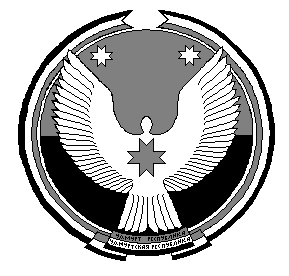 «ВОТКИНСК  ЕРОС»МУНИЦИПАЛ  КЫЛДЫТЭТЫСЬДЕПУТАТ  КЕНЕШ2019 год (тыс.руб.)2020 год (тыс.руб.)2021 год (тыс.руб.)Прогнозируемый общий объем доходов бюджета , в т.ч.:                5558,8              5558,05558,0налоговые   и не налоговыедоходы                1328,01328,01328,0безвозмездные поступления                4230,84230,8              4230,8